                      Numero telefonico                       dell’ufficio                          0161/96038                      fax dell’ufficio                    0161/967724                                             E-mail istituzionale             cavaglia@ptb.provincia.biella.it               Titolo di studio	                    Diploma di Maturità Artistica – Corso IntegrativoEsperienze professionali                       Dipendente del Comune di Tronzano Vercellese a tempo (incarichi ricoperti)                      indeterminato cat. D3, settore economico – finanziario, cat. D3                                                       – dal 7.1.1992 a tutt’oggi;                                                     Prestato servizio presso il Comune di Tronzano Vercellese in                                                      qualità di animatrice-assistente incaricata durante lo                                                     svolgimento dei campi estivi nei seguenti periodi:                                              Dall’11.7.1983 al 29.7.1983;                                              Dal 9.7.1984 al 20.7.1984;                                               Dal 15.7.1985 al 26.7.1985;                                               Dal 14.7.1986 al 25.7.1986;                                               Dal 13.7.1987 al 24.7.1987;                                               Dall’11.7.1988 al 24.7.1988.                                                    Prestato servizio presso l’ufficio segreteria del Comune di                                                     Tronzano Vercellese  dal 1° ottobre al 31 dicembre 1985, a                                                     copertura di un posto di “Collaboratore amministrativo” quarta                                                     qualifica funzionale;                                                    Prestato servizio dal 23 gennaio al 7 dicembre 1989 presso                                                     l’ufficio elettorale, commercio e licenze del Comune di                                                     Tronzano Vercellese a copertura di un posto di dipendente in                                                     congedo per maternità di “Coordinatore Amministrativo” sesta                                                     qualifica funzionale;                                                    Prestato servizio presso il Comune di Tronzano Vercellese dal                                                       7 gennaio 1990 al 7 gennaio 1992 presso l’ufficio tributi del                                                     Comune di Tronzano Vercellese – progetto finalizzato al                                                     riordino archivio e settore tributario;                                                    Prestato servizio presso il Comune di Villareggia dal 1                                                     novembre 2006 al 31 dicembre 2006 in posizione di comando                                                     temporaneo settore economico finanziario, tributi e personale                                                    in sostituzione di dipendente in congedo per maternità;                                                    Prestato servizio presso il Comune di Trino Vercellese dal                                                     15.7.1997 al 25.7.1997 in posizione di comando temporaneo                                                      settore economico – finanziario, amministrativo;                                                    Prestato servizio presso il Comune di Roppolo dal 16-2-2015 al                                                     30-6-2016 in posizione di comando temporaneo settore                                                     economico – finanziario – personale;                                                    Prestato servizio presso il Comune di Lignana dal 29.8.1994 al                                                    31.12.1994 in posizione di comando temporaneo a copertura di                                                     un posto di dipendente in congedo per maternità settore                                                     economico – finanziario;Capacità Linguistiche                    Lingua: inglese – francese – spagnolo                                                         Livello Parlato :  buono                                                         Livello Scritto:    buonoCapacità nell’uso delle                    Utilizzo dei programmi più comuni (Microsoft Office) oltre che gli tecnologie                                        applicativi in uso presso l’ente di appartenenzaAltro (partecipazione ai corsi)        Frequentato corso professionale di dattilografia presso la Scuola                                                     Internazionale Scheidegger – anno 1981;                                                    Corso U.S.A.S. su D.Lgs. 77/95 – anno 1997;                                                        Seminario CSA sul bilancio previsione 1998 – anno 1997;                                                    Attestato di studio Siscom – operatrice di elaboratore                                                       elettronico – anno 1990;                                                    Attestato di partecipazione Ancitel – accertamento con                                                     adesione e sanzioni amministrative  sui tributi locali – anno                                                     1998;                                                    Attestato di partecipazione Ancitel – bilancio di previsione                                                     2000 e nuovo modello di relazione programmatica – anno                                                     1999;                                                    Attestato di partecipazione Civitatis Schola su “controllo di                                                     gestione negli enti locali” anno 2005;                                                    Attestato partecipazione Regione Piemonte su “Norme                                                     sull’Istruzione, il diritto allo studio e la libera scelta educativa”                                                     anno 2008;                                                    Attestato partecipazione Diritto Italia su “gli obblighi di                                                     tracciabilità finanziaria nei contratti pubblici previsti dalla                                                     Legge 136/2010 – anno 2010;                                                    Attestato Regione Piemonte di qualifica professionale corso di                                                    600 ore quale direttore di comunità socio- sanitaria – anno                                                     2012;                                                    Corso aggiornamento Linea PA su “le ultime novità contabili”                                                     anno 2015;                                                    Corso aggiornamento Linea PA su “contabilità economica                                                     patrimoniale, pareggio di bilancio, gestione dell’avanzo, del                                                     F.P.V. e del F.C.D.E. novità D.L. 113/16; anno 2016.Patente di guida                         Patente Bcurriculum vitae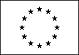 Informazioni personaliNomeGHIGO RENATAData di nascita11/12/1960QualificaIstruttore Direttivo  Economico Finanziario – categoria D3Amministrazione Comune di CavagliàIncarico attuale Posizione organizzativa –Ufficio Economico Finanziario -PersonaleTITOLI DI STUDIO E PROFESSIONALI ED ESPERIENZE LAVORATIVEcurriculum vitaecurriculum vitae